DANH MỤC SẢN PHẨM CẦN CÔNG BỐ HỢP QUY THUỘC BỘ NÔNG NGHIỆP VÀ PHÁT TRIỂN NÔNG THÔN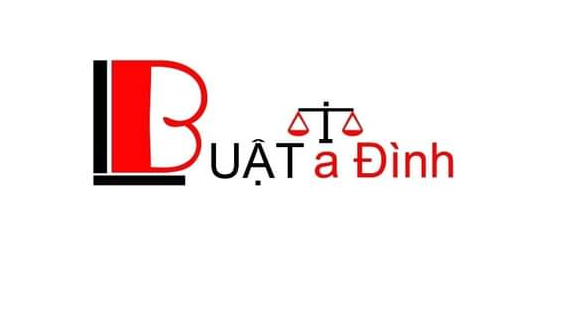   BADINH LAW FIRM   Legal Advice/ Lawyerhttps://luatbadinh.vn/Hanoi OfficeNo. 35 Lane 293, Tan Mai Street, Tan Mai Ward, Hoang Mai District, Hanoi CityT: 19006593E: lienhe@luatbadinh.vnHo Chi Minh Office5th floor sailing tower building, 111 A Pasteur, Ben Nghe Ward, District 1, Ho Chi Minh CityT: 19006593E: lienhe@luatbadinh.vn STTTên sản phẩm/ hàng hóaCăn cứ kiểm traPhương thức kiểm tra hàng nhập khẩu và văn bản điều chỉnhIGiống cây trồngGiống cây trồngGiống cây trồng1.1Giống lúaQCVN 01-50:2011/BNNPTNT; QCVN 01-51:2011/BNNPTNT; QCVN 01-54:2011/BNNPTNT;- Kiểm tra trước thông quan.- Thông tư số 46/2015/TT-BNNPTNT, ngày 15/12/2015 của Bộ trưởng Bộ Nông nghiệp và Phát triển nông thôn Quy định về chứng nhận hợp quy, công bố hợp quy giống cây trồng.1.2Giống ngôQCVN 01-47:2011/BNNPTNT; QCVN 01-53:2011/BNNPTNT- Kiểm tra trước thông quan.- Thông tư số 46/2015/TT-BNNPTNT, ngày 15/12/2015 của Bộ trưởng Bộ Nông nghiệp và Phát triển nông thôn Quy định về chứng nhận hợp quy, công bố hợp quy giống cây trồng.2Giống vật nuôiGiống vật nuôiGiống vật nuôi2.1NgựaTCVN 9371:2012- Kiểm tra sau thông quan.- Thông tư số 19/2011/TT-BNNPTNT ngày 06/4/2011 của Bộ trưởng Bộ Nông nghiệp và Phát triển nông thôn về sửa đổi, bổ sung, bãi bỏ một số quy định về thủ tục hành chính trong lĩnh vực chăn nuôi theo Nghị quyết số 57/NQ-CP ngày 15/12/2010.- Thông tư số 04/2015/TT-BNNPTNT ngày 12/2/2015 của Bộ trưởng Bộ Nông nghiệp và Phát triển nông thôn về hướng dẫn thực hiện một số nội dung của Nghị định số 187/2013/NĐ-CP ngày 20/11/2013 của Chính phủ quy định chi tiết thi hành Luật Thương mại về hoạt động mua bán hàng hóa quốc tế và các hoạt động đại lý, mua bán gia công và quá cảnh hàng hóa với nước ngoài trong lĩnh vực nông nghiệp, lâm nghiệp và thủy sản.2.2BòTCVN 11908:2017; TCVN 11909:2017.TCVN 9120:2011;QCVN 01 - 43: 2011/BNNPTNT;QCVN 01 - 44: 2011/BNNPTNT- Kiểm tra sau thông quan.- Thông tư số 19/2011/TT-BNNPTNT ngày 06/4/2011 của Bộ trưởng Bộ Nông nghiệp và Phát triển nông thôn về sửa đổi, bổ sung, bãi bỏ một số quy định về thủ tục hành chính trong lĩnh vực chăn nuôi theo Nghị quyết số 57/NQ-CP ngày 15/12/2010.- Thông tư số 04/2015/TT-BNNPTNT ngày 12/2/2015 của Bộ trưởng Bộ Nông nghiệp và Phát triển nông thôn về hướng dẫn thực hiện một số nội dung của Nghị định số 187/2013/NĐ-CP ngày 20/11/2013 của Chính phủ quy định chi tiết thi hành Luật Thương mại về hoạt động mua bán hàng hóa quốc tế và các hoạt động đại lý, mua bán gia công và quá cảnh hàng hóa với nước ngoài trong lĩnh vực nông nghiệp, lâm nghiệp và thủy sản.2.3TrâuTCVN 9370:2012; QCVN 01 - 76: 2011/BNNPTNT- Kiểm tra sau thông quan.- Thông tư số 19/2011/TT-BNNPTNT ngày 06/4/2011 của Bộ trưởng Bộ Nông nghiệp và Phát triển nông thôn về sửa đổi, bổ sung, bãi bỏ một số quy định về thủ tục hành chính trong lĩnh vực chăn nuôi theo Nghị quyết số 57/NQ-CP ngày 15/12/2010.- Thông tư số 04/2015/TT-BNNPTNT ngày 12/2/2015 của Bộ trưởng Bộ Nông nghiệp và Phát triển nông thôn về hướng dẫn thực hiện một số nội dung của Nghị định số 187/2013/NĐ-CP ngày 20/11/2013 của Chính phủ quy định chi tiết thi hành Luật Thương mại về hoạt động mua bán hàng hóa quốc tế và các hoạt động đại lý, mua bán gia công và quá cảnh hàng hóa với nước ngoài trong lĩnh vực nông nghiệp, lâm nghiệp và thủy sản.2.4LợnTCVN 9111:2011; TCVN 9713:2013;QCVN 01- 148/2013/BNNPTNT- Kiểm tra sau thông quan.- Thông tư số 19/2011/TT-BNNPTNT ngày 06/4/2011 của Bộ trưởng Bộ Nông nghiệp và Phát triển nông thôn về sửa đổi, bổ sung, bãi bỏ một số quy định về thủ tục hành chính trong lĩnh vực chăn nuôi theo Nghị quyết số 57/NQ-CP ngày 15/12/2010.- Thông tư số 04/2015/TT-BNNPTNT ngày 12/2/2015 của Bộ trưởng Bộ Nông nghiệp và Phát triển nông thôn về hướng dẫn thực hiện một số nội dung của Nghị định số 187/2013/NĐ-CP ngày 20/11/2013 của Chính phủ quy định chi tiết thi hành Luật Thương mại về hoạt động mua bán hàng hóa quốc tế và các hoạt động đại lý, mua bán gia công và quá cảnh hàng hóa với nước ngoài trong lĩnh vực nông nghiệp, lâm nghiệp và thủy sản.2.5DêTCVN 9715:2013; QCVN 01 - 72: 2011/BNNPTNT- Kiểm tra sau thông quan.- Thông tư số 19/2011/TT-BNNPTNT ngày 06/4/2011 của Bộ trưởng Bộ Nông nghiệp và Phát triển nông thôn về sửa đổi, bổ sung, bãi bỏ một số quy định về thủ tục hành chính trong lĩnh vực chăn nuôi theo Nghị quyết số 57/NQ-CP ngày 15/12/2010.- Thông tư số 04/2015/TT-BNNPTNT ngày 12/2/2015 của Bộ trưởng Bộ Nông nghiệp và Phát triển nông thôn về hướng dẫn thực hiện một số nội dung của Nghị định số 187/2013/NĐ-CP ngày 20/11/2013 của Chính phủ quy định chi tiết thi hành Luật Thương mại về hoạt động mua bán hàng hóa quốc tế và các hoạt động đại lý, mua bán gia công và quá cảnh hàng hóa với nước ngoài trong lĩnh vực nông nghiệp, lâm nghiệp và thủy sản.2.6CừuQCVN 01 - 71: 2011/BNNPTNT- Kiểm tra sau thông quan.- Thông tư số 19/2011/TT-BNNPTNT ngày 06/4/2011 của Bộ trưởng Bộ Nông nghiệp và Phát triển nông thôn về sửa đổi, bổ sung, bãi bỏ một số quy định về thủ tục hành chính trong lĩnh vực chăn nuôi theo Nghị quyết số 57/NQ-CP ngày 15/12/2010.- Thông tư số 04/2015/TT-BNNPTNT ngày 12/2/2015 của Bộ trưởng Bộ Nông nghiệp và Phát triển nông thôn về hướng dẫn thực hiện một số nội dung của Nghị định số 187/2013/NĐ-CP ngày 20/11/2013 của Chính phủ quy định chi tiết thi hành Luật Thương mại về hoạt động mua bán hàng hóa quốc tế và các hoạt động đại lý, mua bán gia công và quá cảnh hàng hóa với nước ngoài trong lĩnh vực nông nghiệp, lâm nghiệp và thủy sản.2.7GàTCVN 9117:2011; QCVN 01 - 46: 2011/BNNPTNT- Kiểm tra sau thông quan.- Thông tư số 19/2011/TT-BNNPTNT ngày 06/4/2011 của Bộ trưởng Bộ Nông nghiệp và Phát triển nông thôn về sửa đổi, bổ sung, bãi bỏ một số quy định về thủ tục hành chính trong lĩnh vực chăn nuôi theo Nghị quyết số 57/NQ-CP ngày 15/12/2010.- Thông tư số 04/2015/TT-BNNPTNT ngày 12/2/2015 của Bộ trưởng Bộ Nông nghiệp và Phát triển nông thôn về hướng dẫn thực hiện một số nội dung của Nghị định số 187/2013/NĐ-CP ngày 20/11/2013 của Chính phủ quy định chi tiết thi hành Luật Thương mại về hoạt động mua bán hàng hóa quốc tế và các hoạt động đại lý, mua bán gia công và quá cảnh hàng hóa với nước ngoài trong lĩnh vực nông nghiệp, lâm nghiệp và thủy sản.2.8VịtQCVN 01 - 45: 2011/BNNPTNT- Kiểm tra sau thông quan.- Thông tư số 19/2011/TT-BNNPTNT ngày 06/4/2011 của Bộ trưởng Bộ Nông nghiệp và Phát triển nông thôn về sửa đổi, bổ sung, bãi bỏ một số quy định về thủ tục hành chính trong lĩnh vực chăn nuôi theo Nghị quyết số 57/NQ-CP ngày 15/12/2010.- Thông tư số 04/2015/TT-BNNPTNT ngày 12/2/2015 của Bộ trưởng Bộ Nông nghiệp và Phát triển nông thôn về hướng dẫn thực hiện một số nội dung của Nghị định số 187/2013/NĐ-CP ngày 20/11/2013 của Chính phủ quy định chi tiết thi hành Luật Thương mại về hoạt động mua bán hàng hóa quốc tế và các hoạt động đại lý, mua bán gia công và quá cảnh hàng hóa với nước ngoài trong lĩnh vực nông nghiệp, lâm nghiệp và thủy sản.2.9NganQCVN 01 - 73: 2011/BNNPTNT- Kiểm tra sau thông quan.- Thông tư số 19/2011/TT-BNNPTNT ngày 06/4/2011 của Bộ trưởng Bộ Nông nghiệp và Phát triển nông thôn về sửa đổi, bổ sung, bãi bỏ một số quy định về thủ tục hành chính trong lĩnh vực chăn nuôi theo Nghị quyết số 57/NQ-CP ngày 15/12/2010.- Thông tư số 04/2015/TT-BNNPTNT ngày 12/2/2015 của Bộ trưởng Bộ Nông nghiệp và Phát triển nông thôn về hướng dẫn thực hiện một số nội dung của Nghị định số 187/2013/NĐ-CP ngày 20/11/2013 của Chính phủ quy định chi tiết thi hành Luật Thương mại về hoạt động mua bán hàng hóa quốc tế và các hoạt động đại lý, mua bán gia công và quá cảnh hàng hóa với nước ngoài trong lĩnh vực nông nghiệp, lâm nghiệp và thủy sản.2.10ThỏTCVN 9714:2013; QCVN 01 - 75: 2011/BNNPTNT- Kiểm tra sau thông quan.- Thông tư số 19/2011/TT-BNNPTNT ngày 06/4/2011 của Bộ trưởng Bộ Nông nghiệp và Phát triển nông thôn về sửa đổi, bổ sung, bãi bỏ một số quy định về thủ tục hành chính trong lĩnh vực chăn nuôi theo Nghị quyết số 57/NQ-CP ngày 15/12/2010.- Thông tư số 04/2015/TT-BNNPTNT ngày 12/2/2015 của Bộ trưởng Bộ Nông nghiệp và Phát triển nông thôn về hướng dẫn thực hiện một số nội dung của Nghị định số 187/2013/NĐ-CP ngày 20/11/2013 của Chính phủ quy định chi tiết thi hành Luật Thương mại về hoạt động mua bán hàng hóa quốc tế và các hoạt động đại lý, mua bán gia công và quá cảnh hàng hóa với nước ngoài trong lĩnh vực nông nghiệp, lâm nghiệp và thủy sản.2.11Đà điểuTCVN 8922:2011; QCVN 01 - 102: 2012/BNNPTNT- Kiểm tra sau thông quan.- Thông tư số 19/2011/TT-BNNPTNT ngày 06/4/2011 của Bộ trưởng Bộ Nông nghiệp và Phát triển nông thôn về sửa đổi, bổ sung, bãi bỏ một số quy định về thủ tục hành chính trong lĩnh vực chăn nuôi theo Nghị quyết số 57/NQ-CP ngày 15/12/2010.- Thông tư số 04/2015/TT-BNNPTNT ngày 12/2/2015 của Bộ trưởng Bộ Nông nghiệp và Phát triển nông thôn về hướng dẫn thực hiện một số nội dung của Nghị định số 187/2013/NĐ-CP ngày 20/11/2013 của Chính phủ quy định chi tiết thi hành Luật Thương mại về hoạt động mua bán hàng hóa quốc tế và các hoạt động đại lý, mua bán gia công và quá cảnh hàng hóa với nước ngoài trong lĩnh vực nông nghiệp, lâm nghiệp và thủy sản.2.12OngQCVN 01 - 101:2012/BNNPTNT- Kiểm tra sau thông quan.- Thông tư số 19/2011/TT-BNNPTNT ngày 06/4/2011 của Bộ trưởng Bộ Nông nghiệp và Phát triển nông thôn về sửa đổi, bổ sung, bãi bỏ một số quy định về thủ tục hành chính trong lĩnh vực chăn nuôi theo Nghị quyết số 57/NQ-CP ngày 15/12/2010.- Thông tư số 04/2015/TT-BNNPTNT ngày 12/2/2015 của Bộ trưởng Bộ Nông nghiệp và Phát triển nông thôn về hướng dẫn thực hiện một số nội dung của Nghị định số 187/2013/NĐ-CP ngày 20/11/2013 của Chính phủ quy định chi tiết thi hành Luật Thương mại về hoạt động mua bán hàng hóa quốc tế và các hoạt động đại lý, mua bán gia công và quá cảnh hàng hóa với nước ngoài trong lĩnh vực nông nghiệp, lâm nghiệp và thủy sản.2.13TằmTCVN 10737:2015; QCVN 01 - 74: 2011/BNNPTNT- Kiểm tra sau thông quan.- Thông tư số 19/2011/TT-BNNPTNT ngày 06/4/2011 của Bộ trưởng Bộ Nông nghiệp và Phát triển nông thôn về sửa đổi, bổ sung, bãi bỏ một số quy định về thủ tục hành chính trong lĩnh vực chăn nuôi theo Nghị quyết số 57/NQ-CP ngày 15/12/2010.- Thông tư số 04/2015/TT-BNNPTNT ngày 12/2/2015 của Bộ trưởng Bộ Nông nghiệp và Phát triển nông thôn về hướng dẫn thực hiện một số nội dung của Nghị định số 187/2013/NĐ-CP ngày 20/11/2013 của Chính phủ quy định chi tiết thi hành Luật Thương mại về hoạt động mua bán hàng hóa quốc tế và các hoạt động đại lý, mua bán gia công và quá cảnh hàng hóa với nước ngoài trong lĩnh vực nông nghiệp, lâm nghiệp và thủy sản.2.14Tinh bò sữa, bò thịtTCVN 8925:2012- Kiểm tra trước thông quan.- Thông tư số 19/2011/TT-BNNPTNT ngày 06/4/2011 của Bộ trưởng Bộ Nông nghiệp và Phát triển nông thôn về sửa đổi, bổ sung, bãi bỏ một số quy định về thủ tục hành chính trong lĩnh vực chăn nuôi theo Nghị quyết số 57/NQ-CP ngày 15/12/2010.- Thông tư số 04/2015/TT-BNNPTNT ngày 12/2/2015 của Bộ trưởng Bộ Nông nghiệp và Phát triển nông thôn về hướng dẫn thực hiện một số nội dung của Nghị định số 187/2013/NĐ-CP ngày 20/11/2013 của Chính phủ quy định chi tiết thi hành Luật Thương mại về hoạt động mua bán hàng hóa quốc tế và các hoạt động đại lý, mua bán gia công và quá cảnh hàng hóa với nước ngoài trong lĩnh vực nông nghiệp, lâm nghiệp và thủy sản.3Giống thủy sảnTCVN 8398:2012; TCVN 8399:2012; TCVN 9388:2014; TCVN 9389:2014; TCVN 9586:2014; TCVN 9963:2014; TCVN 10257:2014; TCVN 10462:2014; TCVN 10463:2014; TCVN 10464:2014; TCVN 10465:2014- Kiểm tra sau thông quan.- Nghị định quy định chi tiết một số điều và biện pháp thi hành Luật Thủy sản4Thuốc thú y, nguyên liệu thuốc thú yQCVN 01- 187:2018/BNNPTNT; TCVN I-2:2017.Dược điển Việt Nam; Dược điển Anh; Dược điển Mỹ; Dược điển Châu Âu;QCVN 01- 03:2009/BNNPTNT, QCVN 22:2016/BTC; TCVN 8684:2011; TCVN 8685-1:2011; TCVN 8685-2:2011; TCVN 8685-3:2011; TCVN 8685-4:2011; TCVN 8685-5:2011; TCVN 8685-6:2011; TCVN 8685-7:2011; TCVN 8685-8:2011; TCVN 3298:2010; TCVN 8685-9:2014; TCVN 8685-10:2014; TCVN 8685-11:2014; TCVN 8685-12:2014; TCVN 8685-13:2014; TCVN 8685-14:2017; TCVN 8685-15:2017; TCVN 8685-16:2017; TCVN 8685-17:2017; TCVN 8685-18:2017; TCVN 8685-19:2017; TCVN 8686-1:2011; TCVN 8686-2:2011; TCVN 8686-3:2011; TCVN 8686-4:2011; TCVN 8686-5:2011; TCVN 8686-6:2011; TCVN 8686-7:2011;Hướng dẫn chẩn đoán và kiểm nghiệm vắc xin động vật trên cạn của Tổ chức Thú y thế giới; Tiêu chuẩn Asean về vắc xin thú y.- Kiểm tra trước thông quan.- Thông tư số 13/2016/TT-BNNPTNT ngày 02/6/2016 của Bộ trưởng Bộ Nông nghiệp và Phát triển nông thôn quy định về quản lý thuốc thú y.5Thức ăn chăn nuôiThức ăn chăn nuôiThức ăn chăn nuôi5.1Thức ăn hỗn hợp hoàn chỉnh và thức ăn đậm đặc cho lợn, gà, chim cút, vịt, ngan.Thức ăn tinh hỗn hợp cho bê, bò thịt.QCVN 01- 183: 2016/BNNPTNT- Kiểm tra trước thông quan.- Nghị định số 39/2017/NĐ-CP ngày 04/4/2017 của Chính phủ về thức ăn chăn nuôi, thủy sản- Thông tư số 20/2017/TT-BNNPTNT ngày 10/11/2017 của Bộ trưởng Bộ Nông nghiệp và Phát triển nông thôn hướng dẫn thực hiện Nghị định số 39/2017/NĐ-CP ngày 04/4/2017 của Chính phủ về thức ăn chăn nuôi, thủy sản.5.2Thức ăn hỗn hợp hoàn chỉnh cho động vật cảnh (chim, chó, mèo và động vật cảnh khác)Tiêu chuẩn cơ sở do đơn vị tự công bố áp dụng- Kiểm tra trước thông quan.- Nghị định số 39/2017/NĐ-CP ngày 04/4/2017 của Chính phủ về thức ăn chăn nuôi, thủy sản- Thông tư số 20/2017/TT-BNNPTNT ngày 10/11/2017 của Bộ trưởng Bộ Nông nghiệp và Phát triển nông thôn hướng dẫn thực hiện Nghị định số 39/2017/NĐ-CP ngày 04/4/2017 của Chính phủ về thức ăn chăn nuôi, thủy sản.5.3Nguyên liệu thức ăn chăn nuôi đơn cho gia súc, gia cầm.QCVN 01 - 78: 2011/BNNPTNT- Kiểm tra trước thông quan.- Nghị định số 39/2017/NĐ-CP ngày 04/4/2017 của Chính phủ về thức ăn chăn nuôi, thủy sản- Thông tư số 20/2017/TT-BNNPTNT ngày 10/11/2017 của Bộ trưởng Bộ Nông nghiệp và Phát triển nông thôn hướng dẫn thực hiện Nghị định số 39/2017/NĐ-CP ngày 04/4/2017 của Chính phủ về thức ăn chăn nuôi, thủy sản.5.4Thức ăn bổ sung, phụ gia thức ăn cho gia súc, gia cầm.Tiêu chuẩn cơ sở do đơn vị tự công bố áp dụng- Kiểm tra trước thông quan.- Nghị định số 39/2017/NĐ-CP ngày 04/4/2017 của Chính phủ về thức ăn chăn nuôi, thủy sản- Thông tư số 20/2017/TT-BNNPTNT ngày 10/11/2017 của Bộ trưởng Bộ Nông nghiệp và Phát triển nông thôn hướng dẫn thực hiện Nghị định số 39/2017/NĐ-CP ngày 04/4/2017 của Chính phủ về thức ăn chăn nuôi, thủy sản.6Thức ăn thủy sản sản phẩm xử lý môi trường nuôi trồng thủy sảnTCVN 9964:2014; TCVN 10300:2014; TCVN 10301:2014; TCVN 10325:2014; TCVN 11754:2016;- Kiểm tra trước thông quan.- Nghị định quy định chi tiết một số điều và biện pháp thi hành Luật Thủy sản7Thuốc bảo vệ thực vật kỹ thuật (nguyên liệu) và thuốc bảo vệ thực vật thành phẩmQCVN 01- 188:2018/BNNPTNTTCVN 8143:2009; TCVN 8144:2009; TCVN 8145:2009; TCVN 8380:2010; TCVN 8381:2010; TCVN 8382:2010; TCVN 8383:2010, TCVN 8384:2010; TCVN 8385:2010; TCVN 8386:2010; TCVN 8387:2010; TCVN 8388:2010; TCVN 8983:2011; TCVN 8984:2011; TCVN 9475:2012; TCVN 9476:2012; TCVN 9477:2012; TCVN 9478:2012; TCVN 9479:2012; TCVN 9480:2012; TCVN 9481:2012; TCVN 9482:2012; TCVN 9483:2012; TCVN 10157:2013; TCVN 10158:2013; TCVN 10159:2013; TCVN 10160:2013; TCVN 10161:2013; TCVN 10162:2013; TCVN 10163:2013; TCVN 10164:2013; TCVN 8749:2014; TCVN 8750:2014; TCVN 8751:2014; TCVN 8752:2014; TCVN 8050:2016; TCVN 10979:2016; TCVN 10980:2016; TCVN 10981:2016; TCVN 10982:2016; TCVN 10983:2016; TCVN 10984:2016; TCVN 10985:2016; TCVN 10986:2016; TCVN 10987:2016; TCVN 10988:2016; TCVN 11729:2016; TCVN 11730:2016; TCVN 11731:2016; TCVN 11732:2016; TCVN 11733:2016; TCVN 11734:2016; TCVN 11735:2016; TCVN 12017:2017- Kiểm tra trước thông quan,- Thông tư số 21/2015/TT-BNNPTNT ngày 08/6/2015 của Bộ trưởng Bộ Nông nghiệp và Phát triển nông thôn về quản lý thuốc bảo vệ thực vật.8Phân bónPhụ lục V, Nghị định số 108/2017/NĐ-CP- Kiểm tra trước thông quan.- Nghị định số 108/2017/NĐ-CP ngày 20/9/2017 của Chính phủ về quản lý phân bón.9Muối công nghiệpTCVN 9640:2013;- Kiểm tra sau thông quan.- Thông tư số 27/2017/TT-BNNPTNT ngày 25/12/2017 của Bộ trưởng Bộ Nông nghiệp và Phát triển nông thôn hướng dẫn kiểm tra chất lượng, an toàn thực phẩm muối nhập khẩu.10Keo dán gỗQCVN 03-01: 2018/BNNPTNTKiểm tra sau thông quan